18.09.20LO: To read and write numbers in words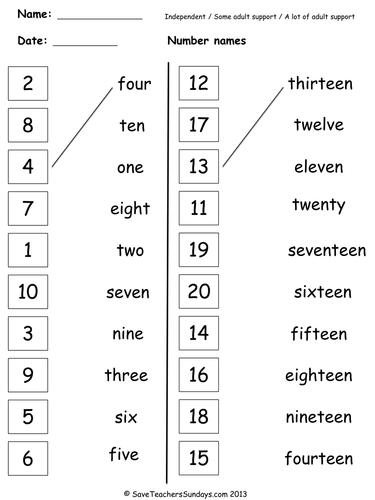 